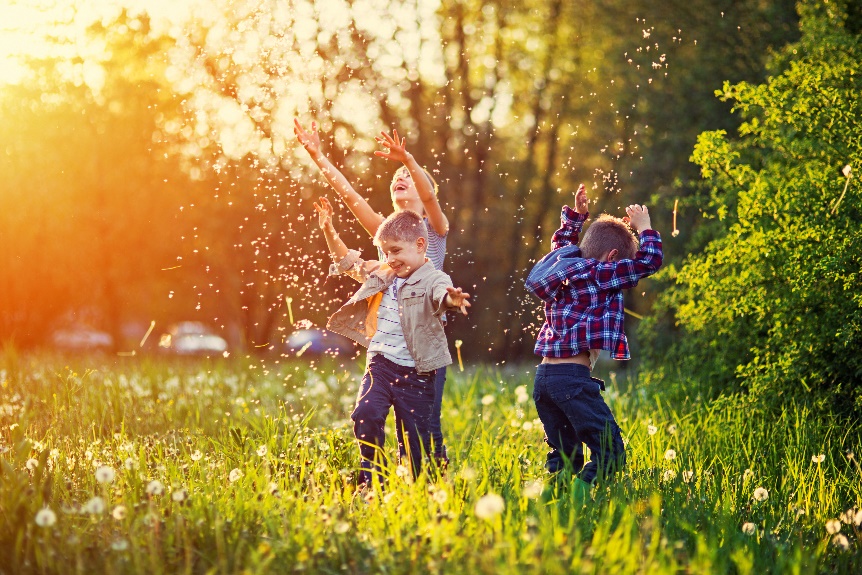 25th September 2018, 10.00am - 4.00pmHosted by The Centre for Child and Family Justice Research Lancaster House Hotel, LancasterProgramme9.30am 	Registration and coffee10.00am 	Welcome and opening remarks, Professor Karen Broadhurst (Chair), Centre for Child and Family Justice Research, Lancaster University  10.10am 	Developing The Nuffield Family Justice Observatory, Rob Street, Director of Justice, The Nuffield Foundation and Claire Mason, Senior Research Associate, Centre for Child and Family Justice Research, Lancaster University
10.20am	Direct contact in permanent care in Australia: Implications for supporting Children, Carersand Birth FamiliesDr. Susan Collings, The Institute of Open Adoption, University of Sydney.10.50am	Questions and Answers11.05am	Coffee 11.20-12.45pm	Parallel SessionsParallel session 1Findings on the durability of supervision orders and special guardianshipProfessor Judith Harwin and Dr Bachar Alrouh, The Centre for Child and Family Justice Research, Lancaster UniversityKinship Care- Where are we up to? Caroline Lynch, Family Rights GroupParallel Session 2	Permanently Progressing?  Building secure futures for children in ScotlandDr Linda Cusworth, The Centre for Child and Family Justice Research, Lancaster University and Dr Helen Whincup, University of StirlingUnaccompanied Migrant Children in the Care System Laura Wood, Department of Sociology, Lancaster University12.45pm		Lunch1.30pm - 2.45pm	Parallel SessionsParallel Session 3Fathers Up Against It: Fathers in care proceedings and their risk of recurrenceDr. Stuart Bedston and Lindsay YouansamouthMessages from practice with vulnerable birth mothersSam Harrison, Practice Lead, Pause Cumbria and Alan Garner, Practice Lead, Pause Blackpool Parallel Session 4Disrupting the routes between care and custody: learning from females in the care and criminal justice systems - Dr Claire Fitzpatrick, Department of Law, Lancaster UniversityLifelong Links – Creating long term networks of support for looked after children – Janet McCullough and Margot Thomson, Glasgow Health and Social Care Partnership2.45pm       	Coffee3.00pm       	             Round table discussion3.30pm       		Feedback3.45pm       	             Closing Remarks, Professor Karen Broadhurst and Rob Street4.00pm       		Close